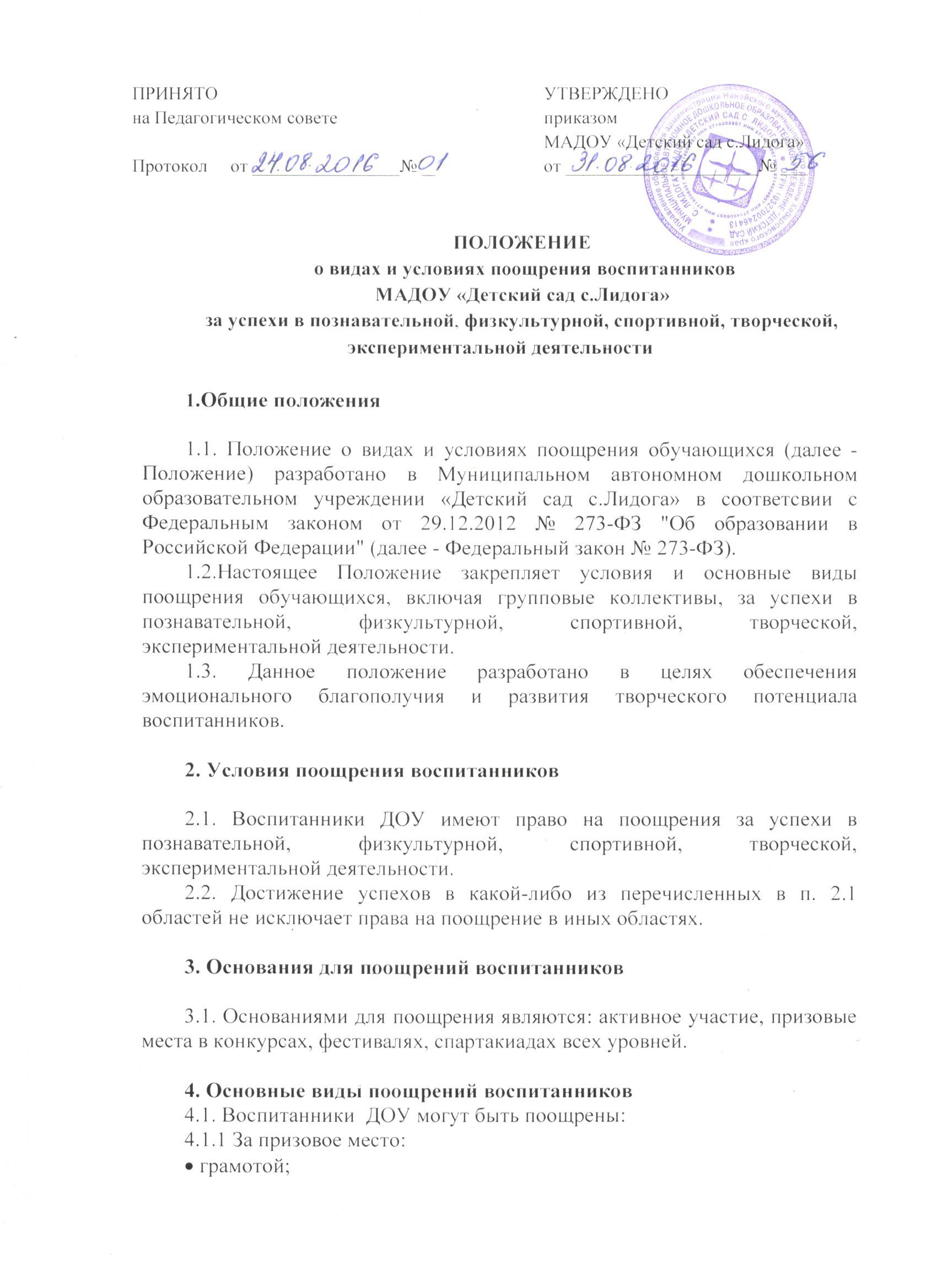  дипломом; памятным подарком. 4.1.2. За активное участие:  сертификатом участника;  благодарственным письмом; памятным подарком. 5. Поощрение групповых коллективов воспитанников   5.1.Групповые коллективы награждаются в случае демонстрации лучших результатов в соревнованиях между группами ДОУ или за результативность участия в соревнованиях регионального, муниципального и др. уровней:5.1.1.За призовое место:  грамотой;  дипломом;  памятным подарком.5.1.2. За активное участие:  сертификатом участника;  благодарственным письмом;  памятным подарком 6. Порядок организации поощрения воспитанников 6.1. Обсуждение кандидатур на награждение проводится на педагогическом совете ДОУ на основании отчета ответственных лиц о результатах участия воспитанников в конкурсах, фестивалях, спартакиадах разного уровня. 6.2. Решение педагогического совета о награждении воспитанников вступает в силу после его утверждения приказом заведующего. 6.2. Вручение грамоты, благодарственного письма, диплома, сертификата, памятного подарка проводится администрацией ДОУ в присутствии обучающихся ДОУ и их родителей (законных представителей) во время массовых мероприятий.6.3. Результаты участия воспитанников в конкурсах, фестивалях, спартакиадах разного уровня могут быть опубликованы на сайте ДОУ. 6.4. В ДОУ осуществляется учет результатов поощрений воспитанников, которые фиксируются в годовом анализе деятельности ДОУ за учебный год.